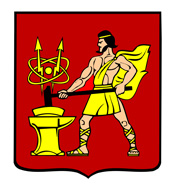 АДМИНИСТРАЦИЯ ГОРОДСКОГО ОКРУГА ЭЛЕКТРОСТАЛЬМОСКОВСКОЙ ОБЛАСТИПОСТАНОВЛЕНИЕ02.12.2022 № 1395/12О внесении изменений в постановление Администрации городского округа Электросталь Московской области от 02.06.2020 № 358/6 «Об утверждении муниципальных краткосрочных планов реализации региональной программы Московской области «Проведение капитального ремонта общего имущества в многоквартирных домах, расположенных на территории Московской области, на 2014-2049 годы» на территории городского округа Электросталь Московской области в 2020 - 2022 годах»В соответствии с Жилищным кодексом Российской Федерации, Федеральным законом от 06.10.2003  № 131-ФЗ «Об общих принципах организации местного самоуправления в Российской Федерации», Законом Московской области от 01.07.2013       № 66/2013–ОЗ «Об организации проведения капитального ремонта общего имущества в многоквартирных домах, расположенных на территории Московской области», на основании региональной программы Московской области  «Проведение капитального ремонта общего имущества в многоквартирных домах, расположенных на территории Московской области, на 2014-2049 годы», утверждённой постановлением Правительства Московской области от 27.12.2013 № 1188/58, Краткосрочным планом реализации региональной программы капитального ремонта общего имущества в многоквартирных домах, расположенных на территории Московской области, на 2020-2022 годы, утвержденным постановлением Правительства Московской области от 24.12.2019                   № 1026/45, Администрация городского округа Электросталь Московской области ПОСТАНОВЛЯЕТ:1. Внести в постановление Администрации городского округа Электросталь Московской области от 02.06.2020 № 358/6 «Об утверждении муниципальных краткосрочных планов реализации региональной программы Московской области «Проведение капитального ремонта общего имущества в многоквартирных домах, расположенных на территории Московской области, на 2014-2049 годы» на территории городского округа Электросталь Московской области в 2020 - 2022 годах» (с изменениями, внесенными постановлениями Администрации городского округа Электросталь Московской области от 22.03.2021 № 234/3, от 29.11.2021 № 893/11, от 05.04.2022 № 339/4, от 01.07.2022 № 671/7) (далее – постановление), следующие изменения:1.1. изложить Приложение № 3 в новой редакции согласно Приложению к настоящему постановлению.2. Опубликовать настоящее постановление в газете «Официальный вестник» и разместить на официальном сайте городского округа Электросталь Московской области в информационно-телекоммуникационной сети «Интернет».3. Настоящее постановление вступает в силу после его официального опубликования.4. Контроль за исполнением настоящего постановления возложить на заместителя Главы Администрации городского округа Электросталь Московской области                             Борисова А. Ю.Глава городского округа                                                                                         И.Ю. Волкова